«باسمه‌تعالي»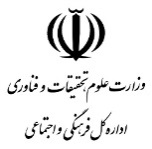 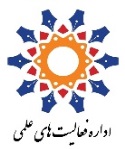 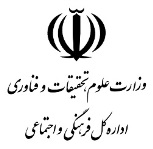 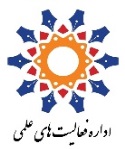 فرم اطلاعات و شیوه نامه طرح نویسیویژه طرح های تحقیقاتی و پژوهشی انجمن های علمی دانشجوییریز هزینه هامشخصات پژوهشگراننام و نام خانوادگیشماره دانشجوییرشته تحصیلیمقطعتلفن
(ثابت و همراه)Emailسرپرست تیم پژوهشیسایر اعضاء- سهم دفتر امور فرهنگی وزارت علوم در اجرای برنامه ها حمایتی می باشد.- فرم اطلاعات باید به طور کامل و بدون خط خوردگی تکمیل گردد.- طرح ها با نامه مدیریت فرهنگی یا مدیر انجمن های علمی دانشگاه به این دفتر ارسال گردد.- گزارش حسن انجام کار باید طبق فرم گزارش نویسی ظرف 1 ماه بعد از اجرای برنامه ها توسط برگزار کننده برنامه تکمیل و به دفتر امور فرهنگی وزارت علوم ارسال گردد.طرح ها در مورد مقرر (حداقل 4ماه) به دفتر امور فرهنگی وزارت علوم ارسال گردد.- سهم دفتر امور فرهنگی وزارت علوم در اجرای برنامه ها حمایتی می باشد.- فرم اطلاعات باید به طور کامل و بدون خط خوردگی تکمیل گردد.- طرح ها با نامه مدیریت فرهنگی یا مدیر انجمن های علمی دانشگاه به این دفتر ارسال گردد.- گزارش حسن انجام کار باید طبق فرم گزارش نویسی ظرف 1 ماه بعد از اجرای برنامه ها توسط برگزار کننده برنامه تکمیل و به دفتر امور فرهنگی وزارت علوم ارسال گردد.طرح ها در مورد مقرر (حداقل 4ماه) به دفتر امور فرهنگی وزارت علوم ارسال گردد.سایر اعضاء- سهم دفتر امور فرهنگی وزارت علوم در اجرای برنامه ها حمایتی می باشد.- فرم اطلاعات باید به طور کامل و بدون خط خوردگی تکمیل گردد.- طرح ها با نامه مدیریت فرهنگی یا مدیر انجمن های علمی دانشگاه به این دفتر ارسال گردد.- گزارش حسن انجام کار باید طبق فرم گزارش نویسی ظرف 1 ماه بعد از اجرای برنامه ها توسط برگزار کننده برنامه تکمیل و به دفتر امور فرهنگی وزارت علوم ارسال گردد.طرح ها در مورد مقرر (حداقل 4ماه) به دفتر امور فرهنگی وزارت علوم ارسال گردد.- سهم دفتر امور فرهنگی وزارت علوم در اجرای برنامه ها حمایتی می باشد.- فرم اطلاعات باید به طور کامل و بدون خط خوردگی تکمیل گردد.- طرح ها با نامه مدیریت فرهنگی یا مدیر انجمن های علمی دانشگاه به این دفتر ارسال گردد.- گزارش حسن انجام کار باید طبق فرم گزارش نویسی ظرف 1 ماه بعد از اجرای برنامه ها توسط برگزار کننده برنامه تکمیل و به دفتر امور فرهنگی وزارت علوم ارسال گردد.طرح ها در مورد مقرر (حداقل 4ماه) به دفتر امور فرهنگی وزارت علوم ارسال گردد.سایر اعضاء- سهم دفتر امور فرهنگی وزارت علوم در اجرای برنامه ها حمایتی می باشد.- فرم اطلاعات باید به طور کامل و بدون خط خوردگی تکمیل گردد.- طرح ها با نامه مدیریت فرهنگی یا مدیر انجمن های علمی دانشگاه به این دفتر ارسال گردد.- گزارش حسن انجام کار باید طبق فرم گزارش نویسی ظرف 1 ماه بعد از اجرای برنامه ها توسط برگزار کننده برنامه تکمیل و به دفتر امور فرهنگی وزارت علوم ارسال گردد.طرح ها در مورد مقرر (حداقل 4ماه) به دفتر امور فرهنگی وزارت علوم ارسال گردد.- سهم دفتر امور فرهنگی وزارت علوم در اجرای برنامه ها حمایتی می باشد.- فرم اطلاعات باید به طور کامل و بدون خط خوردگی تکمیل گردد.- طرح ها با نامه مدیریت فرهنگی یا مدیر انجمن های علمی دانشگاه به این دفتر ارسال گردد.- گزارش حسن انجام کار باید طبق فرم گزارش نویسی ظرف 1 ماه بعد از اجرای برنامه ها توسط برگزار کننده برنامه تکمیل و به دفتر امور فرهنگی وزارت علوم ارسال گردد.طرح ها در مورد مقرر (حداقل 4ماه) به دفتر امور فرهنگی وزارت علوم ارسال گردد.سایر اعضاء- سهم دفتر امور فرهنگی وزارت علوم در اجرای برنامه ها حمایتی می باشد.- فرم اطلاعات باید به طور کامل و بدون خط خوردگی تکمیل گردد.- طرح ها با نامه مدیریت فرهنگی یا مدیر انجمن های علمی دانشگاه به این دفتر ارسال گردد.- گزارش حسن انجام کار باید طبق فرم گزارش نویسی ظرف 1 ماه بعد از اجرای برنامه ها توسط برگزار کننده برنامه تکمیل و به دفتر امور فرهنگی وزارت علوم ارسال گردد.طرح ها در مورد مقرر (حداقل 4ماه) به دفتر امور فرهنگی وزارت علوم ارسال گردد.- سهم دفتر امور فرهنگی وزارت علوم در اجرای برنامه ها حمایتی می باشد.- فرم اطلاعات باید به طور کامل و بدون خط خوردگی تکمیل گردد.- طرح ها با نامه مدیریت فرهنگی یا مدیر انجمن های علمی دانشگاه به این دفتر ارسال گردد.- گزارش حسن انجام کار باید طبق فرم گزارش نویسی ظرف 1 ماه بعد از اجرای برنامه ها توسط برگزار کننده برنامه تکمیل و به دفتر امور فرهنگی وزارت علوم ارسال گردد.طرح ها در مورد مقرر (حداقل 4ماه) به دفتر امور فرهنگی وزارت علوم ارسال گردد.سایر اعضاء- سهم دفتر امور فرهنگی وزارت علوم در اجرای برنامه ها حمایتی می باشد.- فرم اطلاعات باید به طور کامل و بدون خط خوردگی تکمیل گردد.- طرح ها با نامه مدیریت فرهنگی یا مدیر انجمن های علمی دانشگاه به این دفتر ارسال گردد.- گزارش حسن انجام کار باید طبق فرم گزارش نویسی ظرف 1 ماه بعد از اجرای برنامه ها توسط برگزار کننده برنامه تکمیل و به دفتر امور فرهنگی وزارت علوم ارسال گردد.طرح ها در مورد مقرر (حداقل 4ماه) به دفتر امور فرهنگی وزارت علوم ارسال گردد.- سهم دفتر امور فرهنگی وزارت علوم در اجرای برنامه ها حمایتی می باشد.- فرم اطلاعات باید به طور کامل و بدون خط خوردگی تکمیل گردد.- طرح ها با نامه مدیریت فرهنگی یا مدیر انجمن های علمی دانشگاه به این دفتر ارسال گردد.- گزارش حسن انجام کار باید طبق فرم گزارش نویسی ظرف 1 ماه بعد از اجرای برنامه ها توسط برگزار کننده برنامه تکمیل و به دفتر امور فرهنگی وزارت علوم ارسال گردد.طرح ها در مورد مقرر (حداقل 4ماه) به دفتر امور فرهنگی وزارت علوم ارسال گردد.سایر اعضاء- سهم دفتر امور فرهنگی وزارت علوم در اجرای برنامه ها حمایتی می باشد.- فرم اطلاعات باید به طور کامل و بدون خط خوردگی تکمیل گردد.- طرح ها با نامه مدیریت فرهنگی یا مدیر انجمن های علمی دانشگاه به این دفتر ارسال گردد.- گزارش حسن انجام کار باید طبق فرم گزارش نویسی ظرف 1 ماه بعد از اجرای برنامه ها توسط برگزار کننده برنامه تکمیل و به دفتر امور فرهنگی وزارت علوم ارسال گردد.طرح ها در مورد مقرر (حداقل 4ماه) به دفتر امور فرهنگی وزارت علوم ارسال گردد.- سهم دفتر امور فرهنگی وزارت علوم در اجرای برنامه ها حمایتی می باشد.- فرم اطلاعات باید به طور کامل و بدون خط خوردگی تکمیل گردد.- طرح ها با نامه مدیریت فرهنگی یا مدیر انجمن های علمی دانشگاه به این دفتر ارسال گردد.- گزارش حسن انجام کار باید طبق فرم گزارش نویسی ظرف 1 ماه بعد از اجرای برنامه ها توسط برگزار کننده برنامه تکمیل و به دفتر امور فرهنگی وزارت علوم ارسال گردد.طرح ها در مورد مقرر (حداقل 4ماه) به دفتر امور فرهنگی وزارت علوم ارسال گردد.     مشخصات اساتید راهنماردیفنام و نام خانوادگینام دانشگاهمدرک تحصیلیسمتدرجهتلفنامضاء و تأیید مندرجاتردیفمرحله اجراییشرح هزینهتعدادمبلغ مورد نیازمصرفی / ماندگار